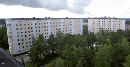 Ansökan uthyrning i andra hand, Brf Adelsö 2Styrelsen behöver alltid godkänna uthyrning av lägenhet i förväg, vilket görs maximalt ett år i taget. Skicka blanketten till brfadelso2@gmail.com, eller lämna den i ordförandes brevlåda. Just nu (2019) är det Alexandra Posacki, Filipstadsbacken 58, 1 tr. Den som beviljas uthyrning i andra hand får 350 kr i extra avgift varje månad som uthyrningen pågår. Detta läggs på den vanliga månadsavgiften som faktureras av Rådstornet.Lägenhetsnummer (det som står bredvid ditt namn på listan vid porten): 
Portnummer: 
Namn på den/de som hyr ut: 
Telefon dagtid till den/de som hyr ut: 
Adress under uthyrningstiden dit avier för månadsavgift ska skickas: Namn på den/de som ska hyra: 
Personnummer: 
Nuvarande adress och postadress: 
Telefon dagtid: Tänkt period att hyra ut:  till Skälet för uthyrning: Övrigt: Svaret kommer att ges till den e-postadress som vi fått ansökan ifrån, eller lämnas i brevlådan till den lägenhet som ansökan gäller ifall vi fått ansökan på papper, inom tre veckor. Om svaret istället ska skickas med post, ange namn, adress och postadress: Styrelsens anteckningar: 	
 Godkänner ansökan	 Avslår ansökan
Eventuell anteckning/villkor: 
Datum  Namn 